Università degli Studi di Milano - BicoccaSCUOLA DI SCIENZEDipartimento di Matematica e Applicazioni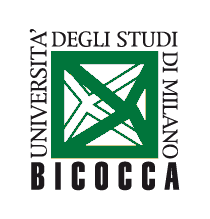 Corso di Laurea in MatematicaTESI DI LAUREATitolo titolo titoloRelatore:								Candidato/a:
Prof./Prof.ssa Aa Bb							Aa Bb		Matricola: 123456(data seduta) gg.mm.aaaaAnno Accademico 2020/2021